ŠTUDENTSKI ZBORMatej Igličar,predsednik Študentskega zbora ŠOU v LjubljaniNa podlagi določb 21. člena Volilnega pravilnika ŠOU v Ljubljani objavljamRAZPIS ZA ZBIRANJE KANDIDATUR ZA ČLANE VOLILNE KOMISIJE ŠOU V LJUBLJANII.Objavljam razpis za eno (1) prosto mesto predsednika oz. predsednice Volilne komisije ŠOU v Ljubljani (v nadaljevanju predsednik VK). O imenovanju predsednika VK se bo odločalo na prvi naslednji seji Študentskega zbora ŠOU v Ljubljani, ki bo potekala po končanem razpisnem postopku.Predsednik VK je lahko oseba, ki ima ves čas trajanja mandata status študenta na visokošolskem oz. višješolskem zavodu, ki po Statut ŠOU v Ljubljani šteje za volilno enoto. Član VK ne more biti član drugega organa ŠOU v Ljubljani, poslanec ŠZ ŠOU v Ljubljani ali član enega izmed UO ŠOVZ ŠOU v Ljubljani.II.Postopek prijave:Kandidatura mora vsebovati naslednje podatke o kandidatu:Ime in priimek;Datum in kraj rojstva;Naslov stalnega in morebitnega začasnega prebivališča;Številko mobilnega telefona:Elektronski naslov;Potrdilo o statusu študenta;Življenjepis;Izjavo o nečlanstvu v izvršilnih organih vseh ravni političnih strank oz. njihovih podmladkov ter verskih skupnosti in verskih ustanov; inLastnoročni podpis.Kandidati naj kandidaturo pošljejo priporočeno po elektronski pošti na naslednji naslov: ŠOU v Ljubljani, Matej Igličar, predsednik ŠZ, Pivovarniška ulica 6, 1000 Ljubljana (obvezno s pripisom: »NE ODPIRAJ – kandidatura za predsednika VK«).Kandidaturo je mogoče oddati tudi osebno v tajništvu ŠOU v Ljubljani.Rok za prijavo poteče 4. junija 2023.V Ljubljani, 24. maj 2023Predsednik Študentskega zbora ŠOU v Ljubljani Matej Igličar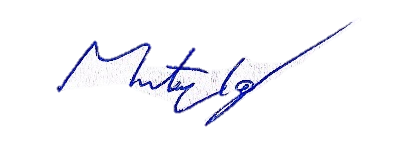 